Контрольное изложениеЦели деятельности учителя: развивать умения делить текст на части; озаглавливать и писать в соответствии с планом, точно употребляя глаголы.Выполняется в тетради «Проверочные и контрольные работы по русскому языку, 3 класс», с. 3–39.ПЕРЕЛЕТНЫЕ ГОСТИ    Из теплых стран летели домой перепелки. Они летели над морем. В пути их застигла буря. Птицы устали бороться с ветром. Они сели отдохнуть на мачтах корабля.   Моряки насыпали на палубу хлебных крошек и семечек. Птицы отдохнули и стали клевать корм. Вот вышло солнышко. Море успокоилось. Птицы обогрелись, взлетели на мачты.   Перелетные гости почистили перышки, расправили крылья и отправились в путь.(По Л. Кассилю.)Ход урокаI. Знакомство с текстом изложения.– Почему рассказ назван «Перелетные гости»?– Как вы думаете, сколько частей в этом рассказе?II. Обсуждение каждой части и коллективное составление плана.План записан на слайде.ПЛАН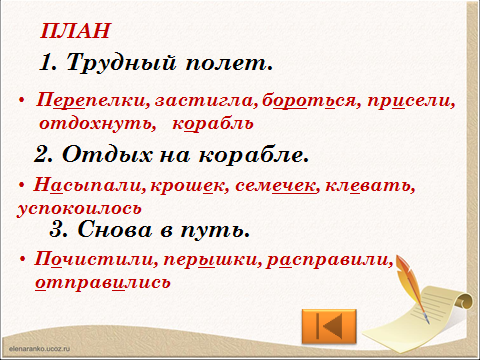 III. Повторное чтение текста.IV. Самостоятельная запись текста по памяти. Самопроверка.V. Итог урока.